16.032.2021г. №12РОССИЙСКАЯ ФЕДЕРАЦИЯИРКУТСКАЯ ОБЛАСТЬБОХАНСКИЙ РАЙОНМУНИЦИПАЛЬНОЕ ОБРАЗОВАНИЕ «УКЫР»АДМИНИСТРАЦИЯПОСТАНОВЛЕНИЕОБ ОРГАНИЗАЦИИ БЕЗАВАРИЙНОГО ПРОПУСКА ВЕСЕННЕГО ПОЛОВОДЬЯ НА ТЕРРИТОРИИ МУНИЦИПАЛЬНОГО ОБРАЗОВАНИЯ «УКЫР» В соответствии с Федеральным законом от 21.12.1994 года №68-ФЗ "О защите населения и территорий от чрезвычайных ситуаций природного и техногенного характера", в целях организации безаварийного пропуска весеннего половодья на территории муниципального образования «Укыр», своевременного проведения противопаводковых мероприятий по защите населения, жилых, хозяйственных объектов от воздействия паводковых вод и сохранения нормальной экологической обстановки на территории муниципального образования «Укыр», в соответствии со статьей 14 Федерального закона от 06.10.2003 года №131-ФЗ «Об общих принципах организации местного самоуправления в Российской Федерации», со статьей 27 Водного кодекса Российской Федерации, руководствуясь Уставом муниципального образования «Укыр»,ПОСТАНОВЛЯЮ:1. Утвердить План противопаводковых мероприятий по обеспечению безаварийного пропуска паводковых вод в период прохождения весеннего половодья на территории муниципального образования «Укыр»  (Приложение №1).2. Утвердить состав противопаводковой комиссии муниципального образования «Укыр» (Приложение №2).3. Заместителю главы администрации  муниципального образования «Укыр» (Михайлова Е.В.) осуществить меры по предотвращению негативного воздействия паводковых вод и ликвидации его последствий, а именно:3.1. Уточнить план действий по предупреждению и ликвидации чрезвычайных ситуаций в части организации пропуска паводковых вод в период весеннего половодья, эвакуации населения, материальных ценностей, сельскохозяйственных животных из мест возможного затопления;3.2. Уточнить места на территории муниципального образования «Укыр», подверженных негативному воздействию паводковых вод;3.3. Провести проверку системы оповещения противопаводковой комиссии на территории муниципального образования «Укыр»;3.4. Осуществлять координацию действий и оперативное управление противопаводковыми мероприятиями; 3.5. Уточнить населенные пункты, объекты (сельскохозяйственные, социально-значимые, объекты жизнедеятельности), участки автомобильных дорог, линии электропередач, связи и прочие объекты, попадающие в зону возможного подтопления (затопления);3.6. Провести комплекс мер по подготовке населения к экстренной эвакуации в безопасные районы, установить и довести до сведения каждого жителя сигналы об экстренной эвакуации и порядок действий по ним;3.7. Уточнить списки оповещения членов КЧС и ПБ и эвакоприемной (эвакуационной) комиссии муниципального образования «Укыр»;3.8. Провести комплекс мер по подготовке населения к экстренной эвакуации в безопасные районы, установить и довести до сведения каждого жителя сигналы об экстренной эвакуации и порядок действий по ним;3.9.Подготовить места эвакуации населения и сельскохозяйственных животных и маршруты выдвижения к ним, проработать вопросы обеспечения эвакуируемых теплом, продовольствием, медикаментами, кормами;3.10. При возникновении угрозы подтопления населенных пунктов, своевременно доводить информацию в Единую дежурно-диспетчерскую службу МО «Боханский район» по телефону 8 (39538) 25-7-23, либо на адрес электронной почты eddsbohan@mail.ru;3.11.Предоставить информацию о проведенных мероприятиях в период прохождения паводка в срок до 30 марта 2021 года в противопаводковую комиссию на бумажном носителе либо на адрес электронной почты kabanovsv62@yandex.ru.4. Заведующему хозяйством администрации муниципального образования «Укыр» (Багдуев В.В.)4.1. Организовать доведение до населения посредством размещения объявлений на информационных стендах и на официальном сайте администрации муниципального образования «Укыр» в информационно- телекоммуникационной сети "Интернет":4.1.1.Информации о складывающейся паводковой обстановке;4.1.2.Информации о принимаемых мерах по минимизации последствий (смягчению риска) прохождения паводка, имеющихся в распоряжении силах и средствах, а также правилах безопасного поведения;4.2. Организовать очистку входных и выходных отверстий водопропускных труб, от снега, наледи и других предметов; расчистку водоотводных канав, ливнеприемников, промывку труб ливневой канализации и водоотводов;4.3. Распространить среди населения, проживающего в зонах возможного подтопления (затопления), памятки по правилам безопасного поведения в период прохождения паводка с извлечениями из Правил охраны жизни людей на водных объектах в Иркутской области, утвержденных постановлением Правительства Иркутской области от 8 октября 2009 года N 280/59-пп «Об утверждении Правил охраны жизни людей на водных объектах в Иркутской Области», устанавливающих правила безопасного поведения на воде и меры безопасности на льду, о действиях при оповещении о возможном подтоплении (затоплении) и эвакуации из опасной зоны, принимаемых органами местного самоуправления мерах по минимизации последствий (смягчению риска) прохождения паводка, а также имеющихся в распоряжении и готовности сил и средств;4.3. На подходах к водоемам, особенно в местах массового лова рыбы, установить предупреждающие аншлаги о запрете выхода на лед; 4.4.Провести разъяснительную работу среди населения, проживающего в зоне подтопления (затопления), о необходимости обеспечения сохранности имущества, скота и их страхования в период весеннего паводка.5. Директору МБУК «СКЦ» МО «Укыр» (акбаева М.Г.):5.1. Проверить и подготовить к работе систему оповещения населения, обеспечить надежное доведение информации до населения, попадающего в зону возможного подтопления (затопления);5.2. Информировать посредством системы громкого уличного речевого оповещения население о складывающейся паводковой обстановке с периодичностью каждые 20 минут.6. Директору МБОУ «Укырская СОШ» (Хохолова Г.И.), директору МБДОУ «Укырский детский сад» (Багайникова Н.И.) провести среди учащихся разъяснительных бесед и лекций по соблюдению мер безопасности на реках и водоемах в период паводка.7. Постановление вступает в силу со дня подписания, подлежит официальному опубликованию в печатном издании МО «Укыр» и размещению на официальном сайте администрации муниципального образования «Боханский район» в сети Интернет.8. Контроль за выполнением настоящего постановления оставляю за собой.Глава муниципального образования «Укыр»Багайников В.А.ПЛАН противопаводковых мероприятий по обеспечению безаварийного пропуска паводковых вод в период прохождения весеннего половодья на территории МО «Укыр»СОСТАВпротивопаводковой комиссии МО «Укыр»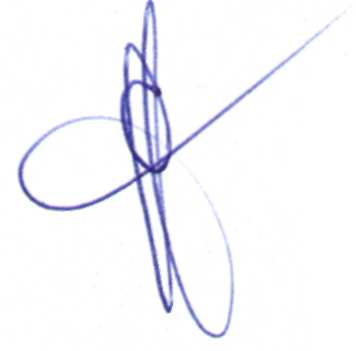 Приложение №1к постановлениюадминистрации МО «Укыр»Приложение №1к постановлениюадминистрации МО «Укыр»Приложение №1к постановлениюадминистрации МО «Укыр»Приложение №1к постановлениюадминистрации МО «Укыр»Приложение №1к постановлениюадминистрации МО «Укыр»от16.03.2021г.№12№ п/пПланируемые мероприятияСрок исполненияИсполнителиПроведение заседания КЧС и ПБ МО «Укыр»март – апрель 2021г.КЧС и ПБ МО «Укыр»Проведение корректировки Плана по предупреждению и ликвидации последствий чрезвычайных ситуаций в период прохождения весеннего паводка 2021 годадо01.04.2021г.Заместитель главы администрацииУточнение информации о количестве населения, жилых домов, социально-значимых объектов, попадающих в предполагаемую зону подтопления (затопления)до01.04.2021г.Глава МО «Укыр»,заместитель главы администрацииОпределение и подготовка пунктов временного размещения эвакуированного населения и площадок для временного отселения с/х животных, вывозки материальных ценностей из зон возможных подтоплений (затоплений).до01.04.2021г.Глава МО «Укыр»,заместитель главы администрацииОбследование улиц в населенных пунктах, региональных дорог и дорог местного значения, мостов, и водопропускных труб. Очистка от снега, льда проезжей части и обочин автомобильных дорог.до01.04.2021г.Глава МО «Укыр»,заместитель главы администрацииРазработка и доведение до населения, попадающего в зону паводка, памяток о поведении во время половодьядо01.04.2021г.Заместитель главы администрацииПроведение проверки имеющихся систем оповещения до01.04.2021г.Директор МБУК «СКЦ» МО «Укыр»Проведение в общеобразовательных учреждениях среди учащихся разъяснительных бесед и лекций по соблюдению мер безопасности на реках и водоемах в период паводкаВ течение всего периода прохождения паводкаДиректор МБОУ «Укырская СОШ», директор МБДОУ «Укырский детский сад»Организация охраны жилых домов, объектов экономики, попадающих в зону подтопления (затопления)В течение всего периода прохождения паводкаГлава МО «Укыр»,заместитель главы администрации по согласованию с МО МВД России "Боханский" Предоставление информации в ЕДДС МО «Боханский район» о состоянии паводковой обстановки на территории Боханского районаВ течение всего периода прохождения паводкаГлава МО «Укыр»В целях обеспечения безопасности рекомендовать собственникам зданий организовать очистку снега с крыш административных зданий и жилых домов.до20.03.2021г.Глава МО «Укыр», руководители учреждений(по согласованию)Подготовка технических (водооткачивающих) средств для предупреждения и ликвидации возможных чрезвычайных ситуаций в период ледохода и весеннего половодья.до20.03.2021г.Глава МО «Укыр»Очистка от снега, наледи - кюветов, водопропускных труб, ливневой канализации на территории населенных пунктов МО «Укыр».до01.04.2021г.Глава МО «Укыр», руководители учреждений и организаций(по согласованию)По окончании паводка в трехдневный срок:- провести комиссионный осмотр жилых домов, зданий, сооружений, подвальных помещений в зоне паводка;- принять меры по обеспечению технически правильной и безопасной их эксплуатации, своевременному ремонту и приведению в порядок;- организация откачки воды из подвальных помещений и других подземных пространств;- запуск механизмов, оборудования и систем, отключаемых и демонтированных на период паводка;Председатель и члены КЧС и ПБ МО «Укыр», Противопаводковая комиссия, Глава МО «Укыр»Приложение №2к постановлениюадминистрации МО «Укыр»Приложение №2к постановлениюадминистрации МО «Укыр»Приложение №2к постановлениюадминистрации МО «Укыр»Приложение №2к постановлениюадминистрации МО «Укыр»Приложение №2к постановлениюадминистрации МО «Укыр»от16.03.2021г.№12№ п/пФамилия, Имя, ОтчествоДолжностьПредседатель комиссии:Председатель комиссии:Председатель комиссии:Багайников Владимир АлексеевичГлава МО «Укыр»Заместитель председателя комиссии:Заместитель председателя комиссии:Заместитель председателя комиссии:Михайлова Екатерина ВладимировнаЗаместитель главы администрации МО «Укыр»Секретарь комиссии:Секретарь комиссии:Секретарь комиссии:Баглаева Джамиля Нафиковнаспециалист по земле и имуществу администрации МО «Укыр»Члены комиссии:Члены комиссии:Члены комиссии:Багдуев Виктор ВасильеичЗав.хозяйством администрации МО «Укыр»Каланчук Виктор ВасильевичЧлен ДПК МО «Укыр»Багайников Борис ЯковлевичЧлен ДПК МО «Укыр»Хитуев Сергей КонстантиновичЧлен ДПК МО «Укыр»Волчатов Петр НиколаевичЧлен ДПК МО «Укыр»Олзоев Александр ВикторовичВодитель администрации МО «Укыр»